Слынько Бронислав ВикторовичExperience:Documents and further information:РЕЗЮМЕСлынько Бронислав Викторович       Дата  рождения: 24.03.1968       Место рождения:  Кривой Рог, Украина       Национальность: УкраинецОбразование:Среднетехническое, «Горный техник-электромеханик» Криворожский техникум горной электромеханики   1983 -1987 г. Высшее «Инженер по эксплуатации машин инженерного вооружения» Тюменское высшее военноинженерное командное училище    1987-1991 г. Трудовая деятельность:1.  07/09/1993    -    21/08/1993    электрослесарь  ОАО «Суха Балка» г. Кривой Рог – ремонт горного электрооборудования.2.  21/08/1993   -   21/06/1995  энергетик участка внутришахтного транспорта шахты «Юбилейная»  ОАО «Суха Балка» г. Кривой Рог  -  административно техническая деятельность по выполнению организационных и технических мероприятий при эксплуатации и ремонтах горного электрооборудования.3.  21/06/1995   -   09/01/1996  главный механик участка внутришахтного транспорта шахты «Юбилейная»  ОАО «Суха Балка» г. Кривой Рог  -  административно техническая деятельность по выполнению организационных и технических мероприятий при эксплуатации и ремонтах горного механического оборудования.4.  09/01/1996   -    11/04/2001 заместитель главного энергетика шахты «Юбилейная»  ОАО «Суха Балка» г. Кривой Рог.  Организация безаварийной и безопасной эксплуатации энергосетей шахты. Административно техническая деятельность по выполнению организационных и технических мероприятий при эксплуатации и ремонтах горного электрооборудования. Планирование графиков ППР. Организация и председательство в ежегодных квалификационных проверках электроперсонала с группой допуска III. 5. 12/04/2001  -   15/07/2002  главный инженер АО агрофирма «Содружество» г. Кривой Рог. Оперативное управление руководителями технических служб подразделений агрофирмы. (Пять птицефабрик и 20 000 га. возделываемых  площадей. по Днепр. обл. и Херсонск. обл ) Модернизация технологических процессов, внедрение новых технологий и оборудования.6. 20/09/2002   -   действующий  в настоящее время.  Владелец полиграфического центра «NewVision» г. Кривой Рог. Полный контроль над деятельностью центра.7.  28.05.2009   -   20.12.2009  инженер электрик «SOLAR»  Offshore service unit – «COURBET» Turkish.   Техническая деятельность по выполнению организационных и технических мероприятий при эксплуатации и ремонтах судового электрооборудования.Position applied for: ElectricianDate of birth: 24.03.1968 (age: 49)Citizenship: UkraineResidence permit in Ukraine: NoCountry of residence: UkraineCity of residence: Kryvyi RihPermanent address: Куна, 5Contact Tel. No: +38 (096) 214-50-37E-Mail: newvisiongoogl@gmail.comU.S. visa: NoE.U. visa: NoUkrainian biometric international passport: Not specifiedDate available from: 10.02.2010English knowledge: ModerateMinimum salary: 2000 $ per monthPositionFrom / ToVessel nameVessel typeDWTMEBHPFlagShipownerCrewingElectrician18.05.2009-20.12.2009Tug Boat467CREPELLE-PanamaSOLAR&mdash;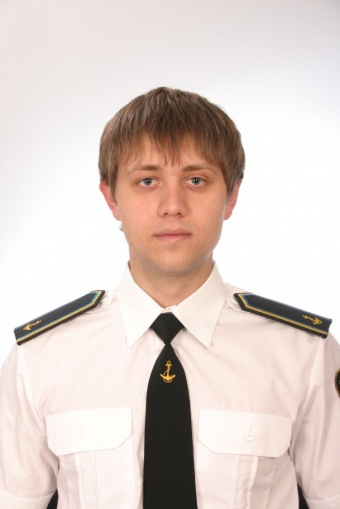 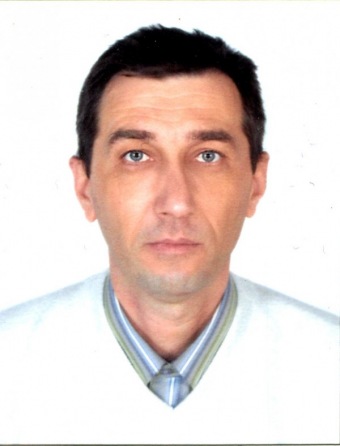 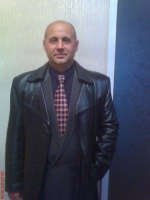 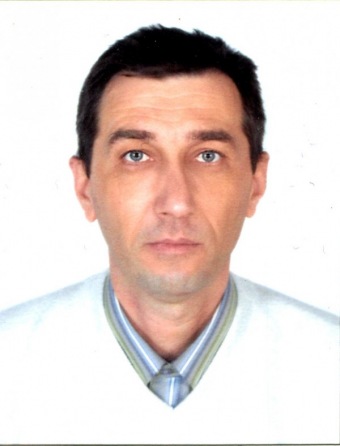 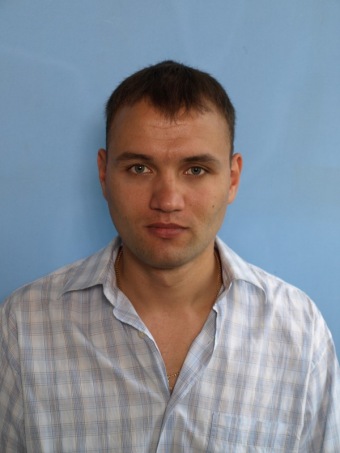 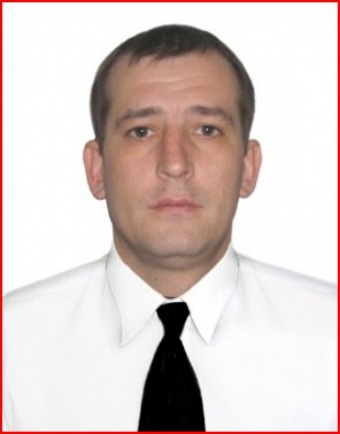 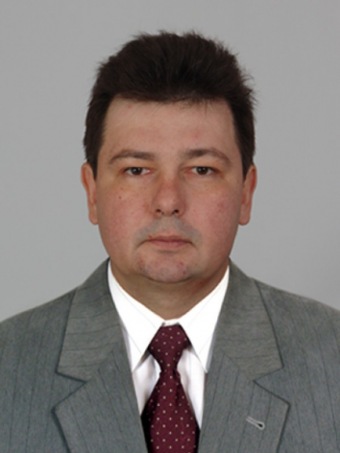 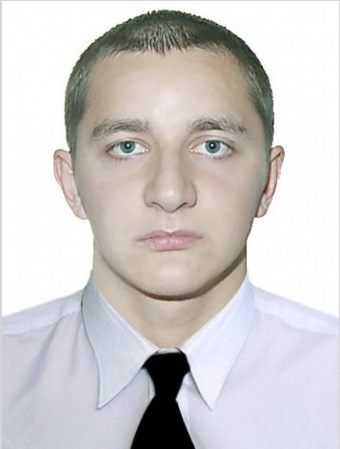 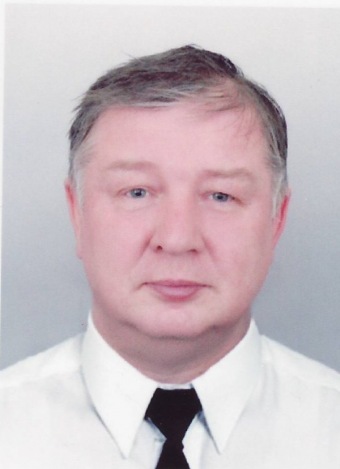 